ACT Services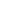 Assertive Community Treatment (ACT) is a team-based, wrap-around service model that provides intensive services within the community.  An ACT team is a multidisciplinary group of professionals, such as a therapist, psychiatrist, nurse, case manager, peer support specialist, and vocational counselor.  Members from the team individually meet with the client at home, at a job site, at a school, or any other place in the community, several times per week to support the client in addressing multiple dimensions of mental health.  ACT services also include a crisis line the client may call 24/7 to be connected with one of the providers on the client’s assigned team.  This service is a wonderful option for clients who have previously been on or are in danger of being on civil commitment, who have had successive psychiatric hospitalizations, who have had legal issues related to declining mental health, or who have housing instability related to chronic mental health challenges. To be eligible for ACT services, a person must be enrolled in a MN Health Care Program (such as Medical Assistance).  Additionally, the person must be 18+ years old and have a primary diagnosis of one of the following: schizophrenia, schizoaffective disorder, bipolar disorder, major depressive disorder with psychotic features, or another psychotic disorder.More detailed information about ACT services can be found at the MN Department of Human Services website: https://mn.gov/dhs/partners-and-providers/policies-procedures/adult-mental-health/assertive-community-treatment/Below is an incomplete list of ACT services in the twin cities metro area:Re-Entry House ACT2021 E Hennepin Ave#330Minneapolis, MN 55413(612) 435-7208https://reentryhouse.org/treatment-and-programs/community-treatment-team/People, Incorporated ACT1170 15th Ave SEMinneapolis, MN 55414(651) 465-0105https://www.peopleincorporated.org/adult-assertive-community-treatment/Mental Health Resources (MHR) ACT2105 Minnehaha AveMinneapolis, MN 55404(612) 333-0331http://www.mhresources.org/assertive-community-treatment-teamsRadias Health ACT2021 E Hennepin Ave#330Minneapolis, MN 55413(612) 435-7207https://radiashealth.org/programs-and-services/behavioral-health-services-case-management/assertive-community-treatment/SpringPath ACT (formerly Rescare)6120 Earle Brown Dr.Suite 100Brooklyn Center, MN 55430(763) 736-6612https://springpathmentalhealth.com/locations/